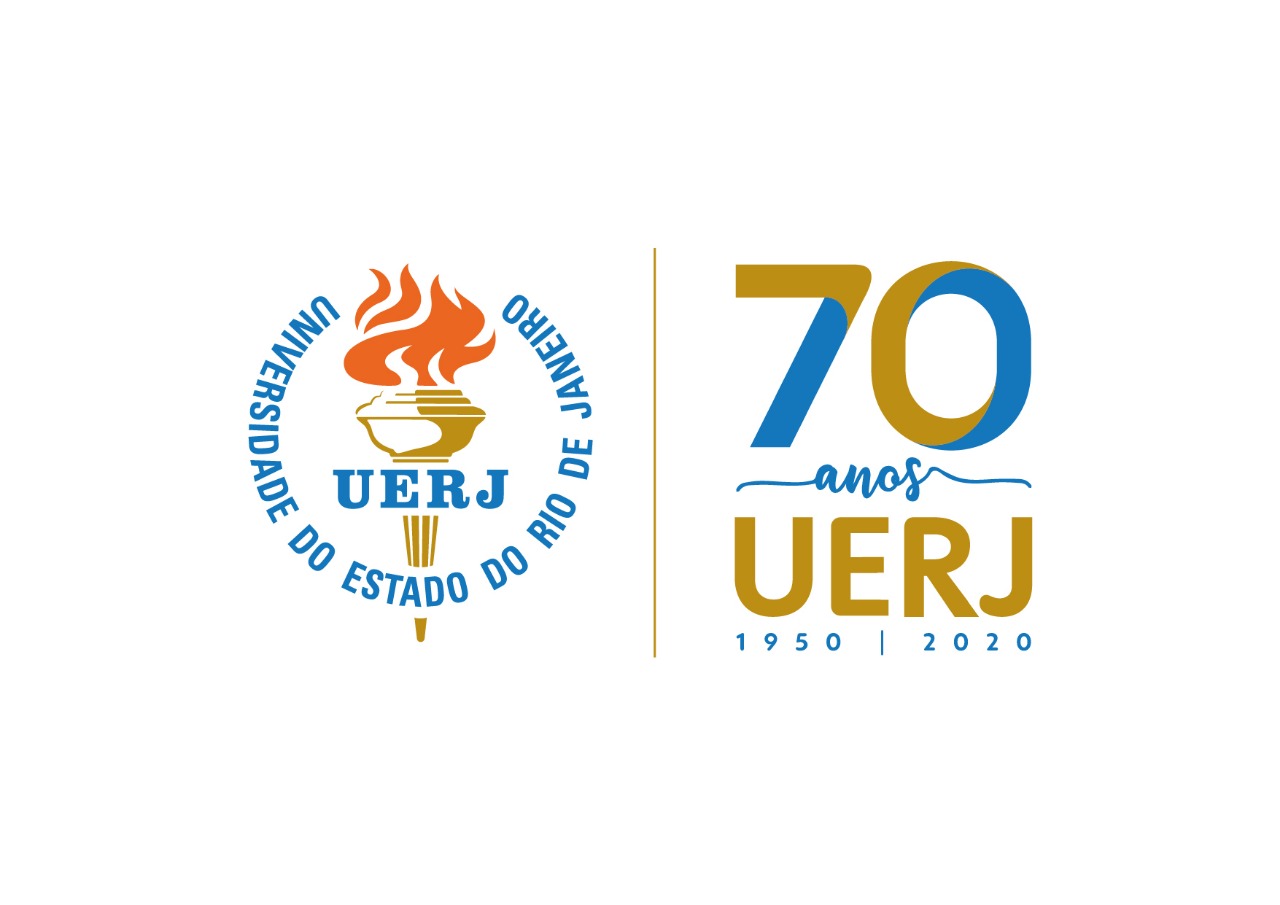 PROATEC – Edital 2022Plano complementar de atividades do bolsistaPeríodo 01/01/2024 a 31/12/2024PROATEC – Edital 2022Plano complementar de atividades do bolsistaPeríodo 01/01/2024 a 31/12/2024PROATEC – Edital 2022Plano complementar de atividades do bolsistaPeríodo 01/01/2024 a 31/12/2024PROATEC – Edital 2022Plano complementar de atividades do bolsistaPeríodo 01/01/2024 a 31/12/2024PROATEC – Edital 2022Plano complementar de atividades do bolsistaPeríodo 01/01/2024 a 31/12/2024PROATEC – Edital 2022Plano complementar de atividades do bolsistaPeríodo 01/01/2024 a 31/12/2024PROATEC – Edital 2022Plano complementar de atividades do bolsistaPeríodo 01/01/2024 a 31/12/2024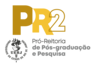 Nome do Coordenador:Nome do Coordenador:Endereço Eletrônico:Endereço Eletrônico:Telefone Uerj:Telefone Uerj:Telefone Residencial:Telefone Celular:Sigla da Unidade:Sigla da Unidade:Sigla do Departamento:Matrícula:Título do ProjetoTítulo do ProjetoTítulo do ProjetoTítulo do ProjetoTítulo do ProjetoTítulo do ProjetoTítulo do ProjetoTítulo do ProjetoTítulo do ProjetoNível da bolsa (Apoio Técnico II, Apoio Técnico III, Apoio Técnico IV)Nível da bolsa (Apoio Técnico II, Apoio Técnico III, Apoio Técnico IV)Nível da bolsa (Apoio Técnico II, Apoio Técnico III, Apoio Técnico IV)Nível da bolsa (Apoio Técnico II, Apoio Técnico III, Apoio Técnico IV)Nível da bolsa (Apoio Técnico II, Apoio Técnico III, Apoio Técnico IV)Nível da bolsa (Apoio Técnico II, Apoio Técnico III, Apoio Técnico IV)Nível da bolsa (Apoio Técnico II, Apoio Técnico III, Apoio Técnico IV)Nível da bolsa (Apoio Técnico II, Apoio Técnico III, Apoio Técnico IV)Nível da bolsa (Apoio Técnico II, Apoio Técnico III, Apoio Técnico IV)Plano de trabalho ou cronograma de execução das atividades do bolsista para o período 01/01/2024 a 31/12/2024